Martin Martin.363882@2freemail.com summarysummarysummaryMore than 15 years working experience since 2001 consistently focusing on IT solutions in various areas such as software development, IT infrastructure  setup & maintenance, as well as multimedia creative design. I live in Singapore, used to work in multiculcural environment. And I willing to migrate and travel around Middle East region.For the last 5 years, I have been doing on financial related software or Fintech. From insurance, investment, to banking and risk management.Entrepreneurship including sales and leading the team are part of my career development.  Continue enhance technical expertise, keep update on cutting edge technologies, getting certifications and received awards. And these are some technologies that I familiar with:ExperienceExperienceExperience	Moody’s Analytics Singapore Pte. Ltd.
Location: Singapore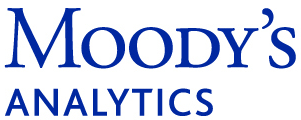 
Moody's Analytics is a subsidiary of Moody's Corporation to focus on non-rating activities. It provides economic research regarding risk, performance and financial modeling, as well as consulting, training and software services.Position: Software Engineer (Jan 2016 to Present)
Roles and Responsibilities:Conduct system analyst and design of requirement.Conduct development/enhancement, testing of the application system.Provide high level support and liaise with customer service department Documentation and communicate project statusKey Achievements:Enhancement of RiskOrigin & RiskAnalyst (risk management applications) 
RiskOrigins - RiskAnalyst is a new integrated, workflow-driven software platform that allows financial institution to streamline and standardize their underwriting process. 
Technologies: ASP.NET, Web Service, Oracle Database, Visual Studio, Windows Server, Risk Foundation, Java, Tomcat, WebSphere.
Preparation of Project Atlas (big data platform)
Preparation and learning stage of Atlas project, a next generation platform provides the infrastructure to implement a world-class risk management system and comply with regulatory guidelines. The platform includes a common datamart optimized for managing risk and finance, consistent valuation methodologies, models, and systems based on BigData technology.Technologies: Hadoop, Java, Sparks, HTML5, Angular, Docker, Redhat Linux.Enhancement & Integration of RiskFoundation Discovery (BI Tools)RiskFoundation Discovery is part RiskFoundation platform which provides financial institution with comprehensive business management and compliance insight. Powered by QlikView Business Intelligent (BI) tool with in-depth system integration.Technologies: .NET, ASP.NET, Web Service, Oracle Database, Visual Studio, Windows Server, Risk Foundation, QlikView Server.	Hewlett Packard Enterprise Singapore Pte. Ltd.
Location: Singapore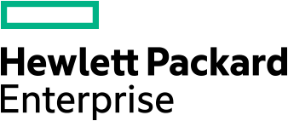 
HP Enterprise Services is the business and technology services subsidiary of the Hewlett Packard Enterprise strategic business unit. 
I was assigned to work  for Government of Singapore Investment Corporation (GIC), which is one of the largest sovereign wealth fund. Managing Singapore foreign reserve.
Position: Software Engineer (May-2014 to Jan-2016)Roles and Responsibilities:Take senior role in technical solution for application system as contingency worker.Liaise with analyst, providing technical aspect on business requirement, and alternative solution of implementation.Understanding overall technical aspects of the system e.g.: database, framework, interfacing, environment etc.Conduct development/enhancement, testing of the application system.Provide proof of concept for the system tech refresh/upgrade.Key Achievements:Enhancement of GIC External Market System (GEMS)
Core platform for external market application investment system.Enhancement of Global Index Management System (GIST)
Web application for investment information for global index.Enhancement of EFund
Analytic investment platform.
Technologies:.NET, ASP.NET, Web Service, Oracle Database, Visual Studio, Windows Server, Active Directory, Ctrl-M Scheduler, MS Office, Visio, VBA/Office automation.	NTUC Income Insurance Co-Operative Ltd.
Location: Singapore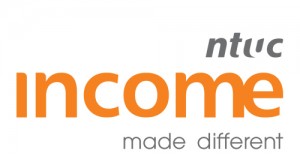 
NTUC Income Insurance Co-operative Limited (Income) is the only insurance cooperative in Singapore. It provides life, health and general insurance products.
Position:System Development Team Lead (May-2011 to May-2013)Technical Lead (May-2013 to Apr-2014)
Roles and Responsibilities:Take leadership role in technical solution for application system of insurance industry.Liaise with users, providing technical aspect on business requirement, and alternative solution of implementation.Liaise multivendor on application system implementation as required by users.Liaise operation team in system application deployment and ongoing operation.To review business requirement document from users and vendors on the technical aspects.Take charge of technical issue arise during development, deployment and operation.Understanding overall technical aspects of the system e.g.: database, framework, interfacing, environment etc.Monitoring all activities in all environments, from development, testing and productionConduct testing, analysis and reporting on each technical requirement.Providing reports to respective team to inform any system integration defect Design for application prototype to support insurance core system.Key Achievements:Lauching of Topaz Project (Integrated Insurance System)
FUTURE First/Asia (FFA) solution to support its fast growing insurance and healthcare business.	Integrated insurance system that connected to more than 20 internal and external system. FFA will automate the entire process needed to operate an insurance business, including underwriting, customer service, management and claims.

Technologies: FutureFirstAsia, GraphTalk, Oracle, Solaris, AIX, JBoss, Apache, GT Monitor, VB.NET, WSE, ASP.NET Web Service, BizTalk, SQLServer, SSIS, SSRS, Visual Studio, Windows Server, Active Directory, Active Batch, Fiddler, StresStimulus, MS Office, Visio, Power Pivot, VBA.
Prototype of Document System Management
Develop document system management, letter generation, and integrated with core insurance systems, document repository and other supporting system.

Technologies: VB.NET, Entity Framework, WCF, ASP.NET MVC, LINQ, Visual Studio, SQLServer, Telerik, DevExpress, Windows Server. PushMemo Pte. Ltd.
Location: Singapore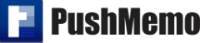 
PushMemo is startup company focusing on mobile application which utilizing push notification to distribute information and other business needs.Position: Co-Founder/Consultant (Jan-2012 to Dec-2012)Roles and Responsibilities:Research on mobile solution platformDevelopment pilot project for Sales, Inventory, Distribution and Push Notification apps for multi mobile platform.Conduct roadshow and exhibition.Key Achievements:Prototyping of PushMemo (Mobile Apps)
PushMemo is a cross platform mobile app run in many mobile OS such as Windows Phone, IPhone/IOS, Android, and Blackberry. Solutions mobile Sales, Inventory, Distribution and Push Notification apps for message distribution service.Technologies: Phonegap/Cordova (HTML5), CSS, Javascript, MS Sync Framework, Azure App Service, Azure SQL database, WCF, ASP.Net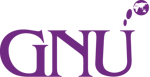  Global Network Unlimited Pte. Ltd.
Location: Singapore
GNU was IT service provider which delivered solutions for Small and Medium Enterprises (SME). And the compnay evolved as business consulatant and branding services.
Position:Analyst Programmer (Nov-2004 to Aug-2005)Technical Manager (Aug-2005 to Feb-2008)Senior Technical Manager (Feb-2008 to Apr-2011)

Roles and Responsibilities:Take leadership role in acquiring new technology.Introduce project cost-saving measures and work within budget.To review and approve work instructions and technical procedure resulting from investigation of quality problems and ensure that recommended corrective actions are followed up.Makes effectives use of time management tools and prioritizing of tasks.Prepare demo for pre-sales and make technical draft proposal.Proper technical training is provided to all services and production personnel to meet the customer’s requirements.Take charge of the IT department and supervision of all the technical employees of the company to ensure that timelines and deliverables set by the company are met.Designing and implementing a standard protocol for all programming, related work, documentation, implementation and backup procedures.Key Achievements:Delivered Enterprise Resource Planning (ERP) projectsERP is a complete full-featured application as integrated and centralized information system. Typical ERP consist of Sales, Account Receivable (AR), Purchase, Account Payable (AP), Inventory, Manufacturing, Quality Assurance, Human Resource (HR), and Administrative module. Clients are mostly medium enterprises.Technologies: VB.NET, C#, C++, Enterprise Library, Web Service, Sync Framework, ASP.NET Webform, SQLServer, SQL Compact, Crystal Report, RDLC Report, Visual Studio, MS Office, MS Project, Visio, Griule GrFinger, Authentec, MYOB, QuickBooks, Windows Server.Delivered Small Business Application projects
Small Business Application is light version business software which consists of basic feature which needed by most of Small to Medium Enterprises (SME) e.g.: Sales, Account Receivable (AR), Purchase, Account Payable (AP), and Inventory. Most of clien are small enterprises.

Technologies: VB.NET, VB6, SQLServer, MS Access, Crystal Report, Active Report, Visual Studio, Windows Server.
Delivered  Storefront / E-Commerce Projects
Storefront web application which included all common feature and functionalities. Customization on each project required as client requirement. Implementation determined into two business model Business to Business (B2B) and Business to Customer (B2C) in various business industries. Applications developed in Web based application. Most of client are SMEs.

Technologies: VB.NET, ASP, ASP.NET Webform, Miva Merchant, SQLServer, Visual Studio, Fedex Calculator, WorldPay payment gateway, Windows Server.
Delivered Content Management System (CMS) projets
Content Management System is online content editing allows user/administrator to edit content dynamically with lesser effort from web designer. Applications developed in Web based application. Most of client are SMEs.

Technologies: VB.NET, ASP.NET Webform, PHP, SQLServer, MySQL, Visual Studio, Windows Server, Linux.
Delivered Customer Relationship Management (CRM) projects
CRM is application which provided to assist client dealing with their customers/clients. In many cases must be suite with their need in various kind of businesses.  Applications developed in Web based and some combination of windows based application component. Most of client are SMEs.

Technologies: VB.NET, ASP, ASP.NET Webform, SQLServer, Visual Studio, Windows Server.
Delivered Finance and Investment related projects
Finance and Investment information application for  Standard and Poor  (S&P) as content provider. These project is to facilitate S&P to upload their information in text and xml format to distribute and integrate with their client portal. Those client are DBS Bank Hong Kong, E*Trade, and Fubon Bank. 

Technologies: VB.NET, ASP.NET Webform, SQLServer, XML, Visual Studio.
Delivered Development Tools and Automation projects
Applications to productivity, to streamline business and development process internally. Specific and unique to company business needs. 
Code Generator, Robust development tool helper, which minimize repetitive coding. And Work Order System (WO System), Customized internal application system to support project development process.

Technologies: VB.NET, C#, ASP.NET Webform, SQLServer, Visual Studio, SharePoint, Dynamic CRM, Windows Server.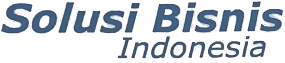  Solusi Bisnis Indonesia, CV
Location: Indonesia
Solusi Bisnis Indonesia is startup company focusing on Enterprise Resource Management (ERM). It was operating in one of industrial zone, Batam, in Indonesia.Position: Founder/Consultant (Mar-2004 to Oct-2004)
Roles and Responsibilities:Setup own company, focusing on IT and business solutions, training and education.Assisted by Business Technology Center Batam (BTC Batam)Representing PT Telematics Indonesia for business contact representative. Conduct training for IT developer targeting university student and company staff.Liaising with Microsoft Business Solutions for possible partnership.Key Achievements:Sales deal for Customer Relationship Management (CRM) to a heavy industry company. Asian Trade Press Pte. Ltd.
Location: Singapore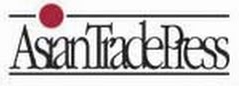 
Asian Trade Press Pte Ltd (ATP) is an established media house providing targeted content to the business, trade and consumer markets in the Asia Pacific Region. Business includes publication and IT services.Position:Web Programmer & System Support (21-Nov-2001 to 3-Mar-2004)Roles and Responsibilities:Websites development; develop websites for business directory and lifestyle using .ASP, MS SQL Server Database, and email management.Websites maintenance; performance monitoring, data analyzing, synchronizing websites to laptops, data extracting and reporting for sales and marketing.Database administrator; involve on the Data-Center development, data migration, and data backup-restore.Web hosting system maintenance; setting up web hosting environment, security update, and traffic monitoring.Local area network and workstation support system; establish Local Area Network (LAN), PC trouble shooting devices, security update, and technical support.Key Achievements:Delivered Web Based CDBS (Centralized Database System) projects
Intranet web-based application for central database management. User control, data administrator, SSO, activity tracking.Delivered Online Classified projects
Online Classified for various publication as well as customized Content Management System (CMS).
Technologies: ASP, SQLServer, MS Office, Visual Studio, Active Directory, Windows Server, Exchange Server, ISA Server.EducationEducationEducation
 Universitas Kebangsaan
Location: Indonesia

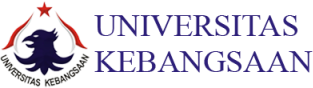 Degree on Information Engineering (Aug-2000 to Oct-2002)Last Project: Advancing Web Based Training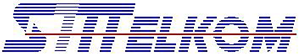 Sekolah Tinggi Teknologi Telkom
Location: Indonesia
Diploma in Information Engineering (Aug-1996 to Mar-2000)Last Project: Web Based Online Learning DevelopmentAward: Lucent Technologies scholarshipCertification and AchievementCertification and AchievementCertification and AchievementMicrosoft Virtual Academy (MVA)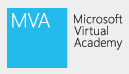 
Join the Tech Elite APAC – Winner (Oct-2014)

Join The Tech Elite Top 10 (Nov-2013)
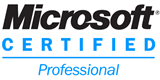 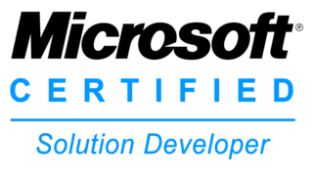 Microsoft Certified Solution Developer (MCSD) SharePoint App (Apr-2014)Microsoft Certified Professional (MCP) -  Microsoft Specialist: Programming HTML5 with Javascript and CSS3 (Dec-2012)